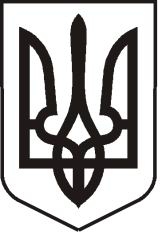 УКРАЇНАЛУГАНСЬКА  ОБЛАСТЬПОПАСНЯНСЬКИЙ  РАЙОН
ПОПАСНЯНСЬКА  МІСЬКА  РАДАШОСТОГО   СКЛИКАННЯВІСІМДЕСЯТ ВОСЬМА  СЕСІЯРIШЕННЯ26  липня 2017 року                       м. Попасна	                                       № 88/1Про результати оперативно-службовоїдіяльності  Попаснянського  відділу поліції протягом І півріччя 2017 року  Заслухавши та обговоривши інформацію   начальника Попаснянського відділу Головного управління Національної поліції в Луганській області  Золотарьова В.Ф. про результати оперативно-службової діяльності Попаснянського відділу поліції на території обслуговування протягом І півріччя 2017 року,  слід відмітити, що протягом І півріччя 2017 року на території Попаснянського району відзначається зниження кількості зареєстрованих кримінальних правопорушень (з 400 до 388;  -3%).  Протягом звітного періоду повідомлено про підозру по 172 кримінальним провадженням (2016 -134), що складає 63% при обласному показнику  41,5%.  Поліцейськими Попаснянського ВП було складено 912 протоколів про  адміністративне правопорушення  (2016  – 605 протоколів, збільшення складає 50,7%  або 307 протоколів). Посадовими особами відділу поліції розглянуто 687 протоколів, з яких на правопорушників накладено: по 559 протоколам - попередження  та  128 протоколам - штрафи  на суму 7 922 грн., з яких в добровільному порядку сплачено 64 штрафу на суму  4 471грн., відсоток стягнення складає – 56,4%.На території  м. Попасна, за рахунок місцевого бюджету вже встановлено 5 камер відеоспостереження.З метою створення умов для зниження темпів злочинності на підставі цілеспрямованої організуючої ролі правоохоронних органів при взаємодії з   органами місцевого самоврядування,  з метою організації спільних зусиль правоохоронних органів та органів місцевого самоврядування по забезпеченню виконання державної політики, спрямованої на захист національних інтересів і гарантування безпеки особи, суспільства і держави в усіх сферах життєдіяльності,  керуючись ст.88 Закону України «Про національну поліцію», п. 40 ст. 26  Закону України «Про місцеве самоврядування в Україні», Попаснянська міська рада ВИРІШИЛА:    1. Звіт начальника Попаснянського відділу поліції  Головного управління Національної поліції  в Луганській області Золотарьова В.Ф. взяти до відома (звіт додається). 2. Рекомендувати Попаснянському відділу поліції:2.1. Тримати на постійному контролі стан утримання вулично-шляхової мережі міста Попасна. 2.2.Взяти під контроль терміни виконання приписів (вимог), наданих керівникам комунальних організацій та підприємств залізничного транспорту. У випадку їх ігнорування вживати заходи, щодо притягнення винних посадових осіб до адміністративної відповідальності.2.3.Продовжити роботу щодо упередження правопорушень та профілактики дорожньо-транспортного травматизму на пасажирському автомобільному транспорті, серед водіїв та власників автобусів (мікроавтобусів), а також автомобілів-таксі.     2.4.Звернути увагу на необхідність постійної та системної співпраці з Попаснянською міською радою та її виконавчим комітетом у вирішенні актуальних питань територіальної громади міста Попасна з охорони громадського порядку.З метою поліпшення протидії злочинності та стану правопорушень Попаснянській  міській  раді:     3.1.Розглянути  фінансову можливість щодо:     3.1.1. Встановлення додаткових систем відеоспостереження у наступних місцях:- 2 камери -  залізничний вокзал станції  Попасна;- 1 камера - залізнична станція «Попасна-2»; - 1 камера- в’їзд(виїзд) до(з) м. Попасна (з напрямку смт. Комишуваха).    3.2.2. Проведення протягом 2 півріччя 2017 року поточного ремонту приміщень комунальної власності територіальної громади міста Попасна для розташування в них дільничних пунктів поліції за адресами:   вул.Бахмутська,6  та пл.Героїв,3. 4. Контроль за виконанням рішення покласти на постійну комісію постійну комісію з питань законності, регламенту, депутатської діяльності, етики, освіти, культури, спорту, соціальної політики та охорони здоров’я.Міський голова                                                          Ю.І.Онищенко